UNIVERSIDAD NACIONAL JOSÉ FAUSTINO SÁNCHEZ CARRIÓNFACULTAD DE EDUCACIÓNESCUELA PROFESIONAL DE EDUCACIÓN PRIMARIA Y PROBLEMAS DE APRENDIZAJE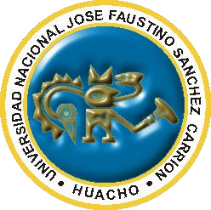                                             HUACHO, JULIO DE 2020DATOS INFORMATIVOS GENERALESSUMILLA Y DESCRIPCION DEL CURSOCAPACIDADES AL FINALIZAR EL CURSOINDICADORES DE LOGROS DEL CURSOVII.	PROGRAMACIÓN DE UNIDADES DIDÁCTICAS:UNIDAD DIDÁCTICA Nº 1Denominación o tema eje	: Teoría y Doctrina del Liderazgo.Capacidad de la Unidad	: Delimita la naturaleza y carácter del liderazgo.Duración de la Unidad	: 4 SemanasEVALUACIÓN DE LA UNIDADUNIDAD DIDÁCTICA Nº 2Denominación o tema eje	: Estrategia de Promoción y Formación de LíderesCapacidad de la Unidad	: Analiza modelos de liderazgo y diseña estrategias de promoción y formación de líderes.Duración de la Unidad	: 4 SemanasEVALUACIÓN DE LA UNIDADUNIDAD DIDÁCTICA Nº 3Denominación o tema eje	: Teoría y Doctrina del EmprendimientoCapacidad de la Unidad	: Analiza el marco teórico y doctrinario del emprendimientoDuración de la Unidad	: 4 SemanasEVALUACIÓN DE LA UNIDADUNIDAD DIDÁCTICA Nº 4Denominación o tema eje	: Estrategia de Formación y Capacitación de EmprendedoresCapacidad de la Unidad	: Promueve el desarrollo de emprendimientoDuración de la Unidad	: 4 SemanasEVALUACIÓN DE LA UNIDADMATERIALES EDUCATIVOS Y OTROS RECURSOS DIDÁCTICOSLos materiales educativos y recursos didácticos que se utilizaran en el desarrollo del presente curso:MEDIOS Y PLATAFORMAS VIRTUALESCasos ProactivosPizarra interactivaGoogle MeetRepositorios de datos       MEDIOS INFORMATICOSComputadoraTabletCelularesInternetX.	EVALUACIÓNLa evaluación se realiza teniendo en cuenta la evidencia de conocimiento, la evidencia de producto y la evidencia de desempeño del estudiante, asignado para tal efecto lo siguiente:Siendo el promedio final (PF), el promedio simple de los promedios ponderados de cada módulo (PM1, PM2, PM3, PM4)VIII. 	REFERENCIAS BIBLIOGRÁFICAS:•	Coaching para el Éxito. Autor: Talane Miedaner. Ediciones URANO, Barcelona, España, año 2002.•	Coaching y diseño organizacional. Fuente: TAISHI CONSULTING & PARTNER. Consulta: http://www.taishiconsulting.com.•	Lowe, K. Sandura. T y Von Ginow, M. (1999) La cultura técnica y el imperativo del conocimiento. Manual de gestión en tecnología (pp. 413 – 414) Bogotá: McGraw-Hill Interamericana S.A.•	COACHING PARA GERENTES ¿UNA NUEVA META COMPETENCIA? Fuente: Victor Dezerega Cáceres. http://www.aestiopolis.com.•	Oster, S. M. (1993) Análisis moderno de la competitividad. Oxford University Press.•	Relevancia del Coaching. Fuente: Victor Dezerega Cáceres. http://www.qestiopolis.com.•	Seulle, Andrés. Calidad y liderazgo. Ediciones gestión 2000, S.A. Barcelona, España 1992.•	Ultrich, D. Von Glinow, M. y Jick, T. (1993) High impact learning: Building and diffusing learning capability. Organizational Dynamics 22 (2). 52-66•	Universidad Nacional de Colombia (2000) Plan de Desarrollo para la Universidad Nacional de Colombia 2000 – 2003•	Unisur (1997. Como crear su empresa. Santafé de Bogotá.•	Varela, R. (2000) Innovación empresarial: arte y ciencia de la creación de empresa. Bogotá Editorial Prentice Hall.•	(2000) Estadísticas e Indicadores de la Universidad Nacional de Colombia. Bogotá Oficina Nacional de Planeación.Huacho, julio 2020_____________________________________                                        Dr. Humberto Guillermo. Villarreal Rodríguez                                           Docente del cursoLINEA DE CARRERAFORMACION BASICASEMESTRE ACADEMICO2020 - ICODIGO101CREDITOS3PRE- REQUISITOTECNICAS DE ELOCUSION Y REDADDCIONHORAS SEMANLES4 HORAS: TEORIA 2    PRACTICA 2CICLO III SECCIONADOCENTEDr. HUMBERTO G. VILLARREAL RODERIGUEZCORREO INSTITUCIONAL           hvillarreal@unjfsc.edu.peNUMERO DE CELULAR         949171684CAPACIDAD DE LA UNIDAD DIDÁCTICANOMBRE DE LA UNIDAD DIDÁCTICASEMANASUNIDAD IAnaliza contenidos desde el punto de vista teórico y doctrinario de liderazgoTeoría y doctrina de liderazgo.1 – 4UNIDAD IIAnaliza modelos de liderazgo y diseña estrategias de promoción y formación de líderes.Estrategias de promoción y formación de líderes.5 – 8UNIDAD IIIAnaliza el marco teórico y doctrinario del emprendimientoTeoría y doctrina del emprendimiento.9 – 12UNIDAD IVPromueve el desarrollo del emprendimiento Estrategias de formación y capacitación de emprendedores.13 – 16NºINDICADORES DE LOGRO1Juzga y selecciona acciones de liderazgo y emprendimiento.2Distingue lo que significa liderazgo y emprendimiento.3Nombra y define las características de liderazgo y emprendimiento.4Define y describe la importancia de liderazgo y emprendimiento5Interpreta y evalúa los contenidos de liderazgo.6Interpreta y evalúa los contenidos de emprendimiento.7Distingue y define las diversas acciones de liderazgo.8Distingue y define las diversas acciones de emprendimiento.9Define e interpreta las diversas secuencias del liderazgo.10Evalúa y distingue características de ser un buen líder.11Evalúa y distingue características de las claves para desarrollar un liderazgo personal.12Identifica e interpreta como lograr una comunicación efectiva.13Distingue y analiza el trabajo en equipo.14Distingue y analiza la productividad personal.15Distingue y analiza el proceso de la comunicación eficaz16Distingue y analiza las claves para triunfar.SESIONESSEMANASCONTENIDOSCONTENIDOSCONTENIDOSESTRATEGIA DIDÁCTICAINDICADORES DE LOGROSESIONESSEMANASCONCEPTUALPROCEDIMENTALACTITUDINALESTRATEGIA DIDÁCTICAINDICADORES DE LOGRO1Investigación conceptual: Líder - LiderazgoDebate sobre los conceptos de líder y liderazgo.Reflexiona sobre el contenido tanto de líder como liderazgo.Operatividad dialógica sobre contenidos del liderazgo.Juzga y selecciona conceptos de líder y liderazgo.2Diferencias entre los estilos de liderazgo.Elabora un cuadro sobre estilos de liderazgo.Interioriza sobre el rol de los estilos de liderazgo.Establecer y jerarquizar los estilos de liderazgo.Distingue el liderazgo como función primordial en la sociedad.3Interpreta las características de liderazgos.Debate sobre las características del liderazgo.Valora las características del liderazgo.Analiza e interpretan las características del liderazgo.Aprende y practica las características del liderazgo.4Ventajas del liderazgo.Desarrolla preguntas sobre las ventajas que otorga desarrollan un liderazgo.Toma conciencia sobre la importancia del liderazgo.Se interpretan las ventajas que nos otorga ventajas del liderazgo.Conceptúa y descubre las ventajas del liderazgo.EVIDENCIA DE CONOCIMIENTOEVIDENCIA DE PRODUCTOEVIDENCIA DE DESEMPEÑOEvaluación escritaEvaluación oralEntrega del desarrollo del cuadro de liderazgo.Demuestra actitud, valores y comportamiento durante el desarrollo de la unidad.SESIONESSEMANASCONTENIDOSCONTENIDOSCONTENIDOSESTRATEGIA DIDÁCTICAINDICADORES DE LOGROSESIONESSEMANASCONCEPTUALPROCEDIMENTALACTITUDINALESTRATEGIA DIDÁCTICAINDICADORES DE LOGRO1Analiza los conceptos de estrategias de promoción y formación de líderesDebate los conceptos de estrategias de promoción y formación de líderes.Respeta los conceptos sobre la promoción y formación de líderes.Mediante la dinámica grupal analizan el campo temático.Evaluaciones sobre el tema objetivas y subjetivas2Analiza las estrategias de promoción y formación de líderes.Debate las estrategias de promoción y formación de líderes.Respeta los diversos criterios sobre la promoción y formación de líderes.Valiéndose del análisis bibliográfico del tema obtienen resultados aparentes.Interpretación y evaluación de las estrategias de promoción y formación de líderes.3Interpreta las estrategias de promoción y formación de líderes.Describe lo relacionado a la promoción y formación de líderes.Interioriza las diversas estrategias y conceptos sobre promoción y formación de líderes.En base a los análisis interpretativos de material bibliográfico obtienen conclusiones temáticas.Evaluación sobre las diversas estrategias de promoción y formación de líderes.4Estrategias de motivación al equipo de líderes para el trabajo en equipo.Interpretación de las aplicaciones que se dan de la promoción y formación de líderes.Interioriza motivos y acciones para la promoción y formación de líderes.Obtenido los conceptos correspondientes realizan exposiciones temáticas.Tipos de evaluaciones para calificar estrategias de trabajo en equipos.EVIDENCIA DE CONOCIMIENTOEVIDENCIA DE PRODUCTOEVIDENCIA DE DESEMPEÑOMediante evaluaciones orales, escritas, autoevaluaciones grupales.Devolución de documentos de evaluación escrita sobre liderazgo.Da muestras de aprendizaje para uso del desarrollo profesional.SESIONESSEMANASCONTENIDOSCONTENIDOSCONTENIDOSESTRATEGIA DIDÁCTICAINDICADORES DE LOGROSESIONESSEMANASCONCEPTUALPROCEDIMENTALACTITUDINALESTRATEGIA DIDÁCTICAINDICADORES DE LOGRO1Analiza conceptos de emprendimiento para su relación con el empleoEstablece diferencias entre emprendimiento y progreso socializado.Reflexiona sobre el tema del emprendimiento en la sociedad.Análisis bibliográfico de la doctrina del emprendimiento.Opinan y definen los conceptos de emprendimiento.2Evalúa problemas teóricos sobre el emprendimiento.Analiza los problemas que se dan sobre emprendimiento en la sociedad.Realiza debates sobre la doctrina del emprendimiento sociológico.Por medio del análisis bibliográfico grupal expresa el contenido de la doctrina.Distingue los problemas sobre el emprendimiento.3Identifica y relaciona emprendimiento y educación.Debate sobre problemática del emprendimiento en la sociedad.Aprecia y valora mediante la reflexión la doctrina de emprendimiento.Cogen y describen el valor y la importancia de la doctrina del emprendimiento.Distingue los problemas del emprendimiento.4Define el valor del emprendimiento y desempleo.Establece conclusiones sobre el valor e inicio del emprendimiento.Anuncia y difunde el valor del emprendimiento ante la sociedad.Aprecian y difunden conclusiones sobre la doctrina del emprendimiento.Valora conceptos sobre el emprendimiento sociológico.EVIDENCIA DE CONOCIMIENTOEVIDENCIA DE PRODUCTOEVIDENCIA DE DESEMPEÑOEvaluación escritaEvaluación oral.Desarrollo del análisis y debate sobre la doctrina del emprendimiento.Demuestra aprecio, valores y comportamiento, durante el desarrollo de esta unidad.SESIONESSEMANASCONTENIDOSCONTENIDOSCONTENIDOSESTRATEGIA DIDÁCTICAINDICADORES DE LOGROSESIONESSEMANASCONCEPTUALPROCEDIMENTALACTITUDINALESTRATEGIA DIDÁCTICAINDICADORES DE LOGRO1Interpreta concepto de formación y capacitación de emprendedores.Debate sobre temas relacionados con la formación y capacitación de emprendedores.Interioriza conceptos básicos sobre formación de emprendedores.Analiza mediante un debate bibliográfico del campo del emprendedorDistingue y analiza los conceptos sobre emprendedores.2Interpreta y analiza el perfil de los emprendedores.Debate sobre el perfil personal de los emprendedores.Interioriza aspectos que identifican a los emprendedores.Analiza mediante el debate la personalidad del emprendedor.Distingue y analiza el perfil que deben poseer los emprendedores.3Interpreta y analiza las bases de la formación de los emprendedores.Debate sobre las bases de la formación de emprendedoresInterioriza por medio del análisis las bases que debe poseer el emprendedor.Analiza mediante el debate la formación práctica del emprendedor.Distingue y analiza las bases laborales del emprendedor.4Interpreta formas de contenidos del emprendedor.Debate sobre formas de contenidos para los emprendedores.Interioriza los diversos contenidos y acciones básicos en el emprendedor.Analiza los contenidos bibliográficos en la labor del emprendedor.Distingue la calidad sociológica de emprendedores.EVIDENCIA DE CONOCIMIENTOEVIDENCIA DE PRODUCTOEVIDENCIA DE DESEMPEÑOEvaluación escrita.Evaluación oral.Entrega del desarrollo del debate y análisis del perfil, bases y contenidos del emprendedor.Aprecia y demuestra actitud valorativa, durante el desarrollo de la unidad didáctica.UNIDAD DIDÁCTICAEVIDENCIA DE CONOCIMIENTOEVIDENCIA DE PRODUCTOEVIDECIA DE ACTITUDIPrácticas calificadas de 20 preguntas, opciones múltiples.Entrega de una monografía.Entrega de un informeIIPrácticas calificadas de 20 preguntas incluye preguntas de opciones múltiples Entrega de un proyecto de investigación.Presentación de propuestasIIIPráctica calificada de 20 preguntas, opciones múltiples. Expone un discursoEntrega de video donde plasma las técnicas de la oratoriaPresentación de propuestasIVPráctica calificada de 20 preguntas, opciones múltiples elaboración de un mapa conceptual y cuadros comparativos. Entrega de una monografía referente al tema.Presentación de propuestas.VARIABLESPONDERACIONESUNIDADES DIDÁCTICAS DENOMINADAS MÓDULOSEvaluación de Conocimiento30 %El ciclo académico comprende 4Evaluación de Producto35%El ciclo académico comprende 4Evaluación de Desempeño35 %El ciclo académico comprende 4